Blount County Schools'2021Partners for KidsCampaign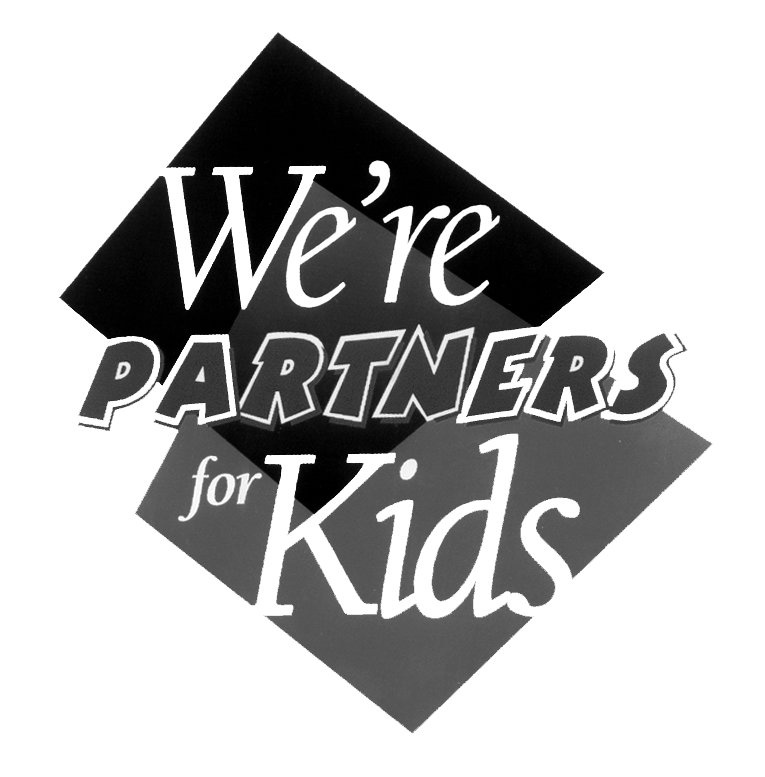 COORDINATOR'S ORIENTATIONMEETING2021 Partners for KidsCampaignPresenting SponsorGood Landlords of Blount CountyMedia SponsorsWIVK RADIOTHE DAILY TIMESMajor SponsorsKenJo Markets   -   Papa John's PizzaCBBC BankSupporting SponsorsChick-fil-A – Sir Goony's - McDonald's - Blount Discount Pharmacy – Parks & Recreation - The Great Smoky Mountains Heritage Center - Burger King – Aubrey’s RestaurantsPrizes & IncentivesIndividual AwardsLEVEL ONESell one book:Participation Level:Receive Participating Student's Fun PackFree Frozen Coke from Burger KingFree Admission to The Great Smoky Mountains Heritage CenterLEVEL TWOSell three books:Performance Level:One Student's Fun Pack from Level OneFree Golf Certificate from Sir Goony GolfFree Fries and Soft Drink from McDonald's K - 8Free Fries and Drink from Burger KingLEVEL THREESell five books:Achiever's Level:Receive all prizes from Level One & TwoFree McDonald’s hamburger, cheeseburger or 6 pc. McNuggets, small order of French Fries and Small Soft Drink: Enclosed K - 8Free Pizza Certificate from Papa John's PizzaLEVEL FOURSell ten books:Super Achiever's Level:All prizes listed aboveFREE Chicken Sandwich or Nuggets from Chick-fil-AFour Color Partners for Kids T-shirt	Top Seller's PrizeThe Top Selling Student in each participating school receives a season pool pass from Parks and Rec.The Over All Top-Selling Student in the Campaign wins a Prize Package from Good Landlords, Inc.Prizes & IncentivesStudent Team PrizesTop Selling ClassroomsThe Top Selling Class Room, based on TOTAL sells in each participating school, earns a classroom pizza party from Papa John's PizzaTop Selling SchoolThe Top Selling School of the event, based on average sells per enrolled student, receives a School-Wide Super Pizza Party from Papa John's PizzaFor a Job Well DoneTeacher AwardsThe Five Top Selling Classroom Teachers of the event, based on TOTAL sells, receives a $50 Gift Certificate from Aubrey’s RestaurantPrincipal's PickThe Principal of the Top Selling School, based on TOTAL sells, wins twenty-five Partners for Kids $1.00 Off per Gallon gift cards from KenJo Markets (up to a $500 Value)Enhanced Prize OptionsPrize Ideas by Grade LevelElementary SchoolsNo cost ideas:First in line for day, week, month, etc.Cut the principal's tie or scarfPie in the principal's facePrincipal to kiss a pigExtra recess timeWatch a movie on school timePrincipal or teacher for a dayPrincipal carry food trayName on the wall for each book soldIdeas that cost:Limo to lunchGift Certificate to popular store in the areaSpecial pizza or ice cream parties not included in Primary Prize PackagePartners for Kids T-shirt or one with school logoTrolls, plush animals, and dinosaursSporting event passesNintendo’s and other electronic gamesBooks and other educational materialsMiddle SchoolsNo cost ideas:Principal on the roof for a dayCut the principal's tie or scarfPie in the principal's faceFree yearbookWatch a movie on school timeCoach or principal shaves his head if goal is reachedSeason tickets to school athletic eventsPrincipal or teacher for a daySitting next to coach on the bench during the gamesName on the wall for each book soldIdeas that cost:Limo to lunchMall Gift CertificateSpecial pizza or ice cream parties not included in Primary Prize PackagePartners for Kids T-shirt or school logo itemsFashion show / this could be free if the store will donate the itemsSporting event passesAll electronic gamesMovie ticketsRollerbladesCD PlayersEnhanced Prize OptionsPrize Ideas by Grade LevelHigh SchoolsNo cost ideas:Kiss a pig; winner selects which member of faculty will do the honorsFree tickets to the next danceReserved parkingFree yearbookFree prom ticketsCoach or captains shaves his head if goal is reachedSeason tickets to school athletic eventsPrincipal or teacher for a daySitting next to coach on the bench during the gamesName on the wall for each book soldIdeas that cost:Limo to lunchMall Gift CertificateSpecial pizza or ice cream parties not included in Primary Prize PackagePartners for Kids T-shirt or school logo itemsFashion show / this could be free if the store will donate the itemsSporting event passesAll electronic gamesMovie ticketsRollerbladesCD PlayersSAMPLE PARENT LETTERLetter OneSend home with student on school stationeryDateDear Parent:We are very excited about our involvement in the 2021 Partners for Kids / Patron Check Campaign. Our school has the opportunity to raise much needed funds and to compete with other schools in the community. Our goal is to raise enough funds to .........., and with everyone's support and cooperation, we can achieve our goal.This year's Patron Checkbook is better than ever! It's stuffed with serious savings from restaurants, entertainment attractions, and top retailers. The Patron Checkbooks are available for only a $10 donation to our school. Even after all expenses, our school retains 75% of everything we raise.Some of the free offers you'll see in the 2021 Patron Checkbooks are:	This is free stuff:	KenJo Markets -			Free Ultimate Car Wash	UT Lady Vols - 			Free admission for the whole family to Women's Soccer, 								Baseball, or Volleyball Games	Maryville College - 		Free admission for the whole family to a any athletic eventSir Goony Golf -			One Free round of golf for the entire familyplus, free tire rotations, and a whole lot more; over $100 worth of  STUFF, and over 70 " Buy One - Get One Free" offers from restaurants, attractions, and entertainment locations.As you can see, by using the Patron Checkbook your $10 donation will be repaid many times over. So, please help your child secure donations for as many Patron Checkbooks as possible. Many prizes are available for the children, classrooms, and the entire school. Let's make 2021 our best year ever, and become Partners for Kids!The campaign starts today and runs through September 6th.Sincerely,PrincipalSAMPLE PARENT LETTERLetter TwoIMPORTANTPATRON CHECK COUPON BOOK For only a $10 to our School, you'll receive: Discounts from Family Fun Places like:McDonald'sPapa John’s PizzaTaco Sonic Drive-In, and many othersSir Goonie's Golf, Putt Putt, Burger KingOver $100 worth of totally  STUFF!Over 70 Buy One - Get One Free Dining and Entertainment locations. Plus Much, Much MoreOUR SCHOOL'S GOAL: $___________The funds will be used for ___________________________________Your child should have come home today with one Patron Checkbook and order form to begin taking orders. If you do not wish for your child to participate in this area wide project, please return the book. However, he or she has an opportunity to help our school, learn to work as a team, and to earn many exciting prizes (see included prize sheet).Thank you in advance for your support!If you want your child to receive more than one Patron Checkbook, please fill out the form below.I wish to receive _______ extra Patron Checkbooks for my child, _________________________I understand that the money for the books is due no later than ____________________ .Parent's Signature __________________________________________SAMPLE PARENT LETTERLetter ThreeSend home with student on school stationery							Date:Dear Parent,'s annual Partners for Kids Patron Checkbook Campaign begin today. Most area schools are participating in the effort, and once again, we are excited about being involved in the project.Our tax allocations do not cover everything we need to maintain quality programs for our students. We want to continue providing the best education possible, and we need your help and support.Last year we raised $ ____ through the Partners for Kids Campaign. With those funds we were able to _________ . This year’s Patron Checkbook is bigger and better than ever. It includes over two hundred true discounts from area merchants; as well as chances to win exciting prizes. There are several free outings for the whole family, and over seventy "buy one - get one free" offers from restaurants and entertainment locations throughout the area.Starting today, the Partners for Kids Campaign runs through ............; we are attempting to raise enough money to ............................... The Partners for Kids project is a total community effort with many of the area's businesses involved. The Patron Checkbooks are available for a $10 donation to our school. Even after all expenses of printing, distribution, administration, graphics, and all other cost involved, our school retains $7.50 from each checkbook distributed.Although no student is required to participate in the Partners for Kids Campaign, we hope everyone will. We believe this kind of involvement helps build a sense of accomplishment and pride in our school and in the community. Best of all, the Patron Checkbooks are truly a great value. If you and your family plan to eat out even once in the coming year, you owe it to yourself to have this valuable savings book!Please make your check payable to (name of school). Thank you in advance for support and cooperation.							Sincerely,SAMPLE PARENT LETTERLetter FourSend home with student on school stationeryHowdy Partners!I Have Great News!The 2021 Partners for Kids Patron Check Coupon Books are now available. This year's book is stuffed with BIG SAVINGS. There's even over $100 worth of FREE ITEMS and Family  vities. Plus, with over seventy "Buy One-Get One Free" discounts from the area’s most popular restaurants and entertainment locations, the Patron Checkbooks are truly the best bargain of the year! There is No Limit to the number of books you can own. So stock up! But you'll have to hurry; they’re only here through _____. For a complete list of all the merchant's coupons, check-out the enclosed Partners for Kids Brochure or view them on line at www.partnersforkids.com.If you like saving money then you'll love the 2021 Patron Checkbooks! For just $10, you'll receive major discounts from over 200 of the area's most popular locations. Get a three-pack, five-pack, or even a couple of 10-packs and start saving money today. It's the best way we know to save big bucks throughout the year and it helps our school. Even after all the expense of printing, distribution, administration, and promotional materials, our school retains a full seventy-five percent of every nickel we raise.So join with all the other school patrons and get a  Ultimate Car Wash just before you take your family out to eat for half-price tonight. Or take a few saving opportunities at the dozens of retail locations. The list of savings goes on and on.Sincerely,Penny Pinching Cowboy PetePATRON CHECKBOOKOfficial Transfer FormUse this form to transfer books in or out during the campaignThis is a formal notification that _______________________________________ transferred ______________ Patron Checkbooks to ________________________________________ on the _______ day of __________ , 2021.Received by: ____________________________________IMPORTANT REMINDERPatron Checkbook Turn-In Day is Friday, September 17, 2021  Where? 's Central OfficeTime? You may pick up primary prizes the day of turn-in if you fax or email your report to Partners for Kids no later than Thursday, September 16th    The fax number is:984-7027Things to bring with you on turn-in day:Program & Prize Summary SheetAny left-over Patron CheckbooksOfficial Transfer FormsCampaign Evaluation Form2020 Patron Checkbook Order FormCheck to Partners for KidsProgram & Prize Summary SheetName of School _____________________ Contact _______________________1.	Number of Books Received: ..............................	(1) ___________	Number of Books Sold:	......................................................................................	A. ________	Number of Books Lost or Damaged: ...................................................................	B. ________	Number of Books Returned (attach central office receipt) ..................................	C. ________	Total (A + B + C) 1 must match 2 .................................... (2) __________2.	Amount Due Partners for Kids:		Books Sold	($2.50 x A + B) .................................................	(2A) _____________		Books Returned ($1.00 x C) ..................................................	(2B) _____________	Total Due Partners for Kids (2A + 2B) $______________3.	Number of Students who sold:		1 - 2 Books: _________	3 - 4 Books _________ 	5 - 9 __________ 10 - Up __________4.	Top Selling Classroom (total sells) __________________________________	____________							    (Name of Teacher)		    (Books Sold)5.	Top Selling Classroom: (based on average sells per student) ________________________________										(Name of Teacher)	Number of Books Sold: ________	Number of Students in Class: _______ 	Avg. Per Student: ______6. 	Name of Top Selling Student: __________________________________ No. Sold: __________7.	Primary Prize Information: (List the total number of prizes required at your school per level)	Total Number of Level One Prizes needed: ________ (number of students that sold 1 book or more)	Total Number of Level Two Prizes needed: _______ (number of students that sold 3 books or more)	Total Number of Level Three Prizes needed: _____ (number of students that sold 5 books or more)Number of Students Qualifying for Level Four Prizes (sold 10 books or more): _________ / Please attach list of names & tee-shirt sizes – Youth Medium – Youth Large – Adult S,M,L,XL8.	General Information:	Number of Parent Volunteers: _______	Number of Students Who Sold One or More: ________9.	Comments: Campaign EvaluationPress Release Input SheetComments from this sheet may be used inPost-Campaign Press ReleaseSchool Name: ______________________	Completed by: ________________________						Title: _______________________________Rating Section:Please rate the following campaign elements on a scale of 1 -10; One is Low / Ten is HighValue of the 2021 Patron Checkbook? _________Appearance of the 2021 Patron Checkbook? ________Primary Prize Program? _________Media Support from Media Sponsors? ________Communication with Central Office or Campaign Staff? _________Comments Section:How would you rate the success of the 2021 Partners for Kids Campaign in your school compared to previous years of similar campaigns?If more successful than previous years, what do you credit to that success?What did you like best regarding the 2021 Partners for Kids Campaign?What did you like least regarding the 2021 Partners for Kids Campaign?How would you improve the project?General Comments:2022 Partners for Kids CampaignPatron Checkbook Order FormName of School: __________________________________ Phone: ________________Contact: ______________________________ Assistant: ________________________Email Address: __________________________________________________________Mailing Address: ___________________________________ Fax: ________________Street Address: (if different than above) ________________________________________City: : _____________ Zip: ________Total School Enrollment: _______ 		Checkbooks Reserved: ________________I understand that this is an order for the 2022 Blount County Schools' Partners for Kids Patron Checkbooks. We may offer them to patrons of our school for a $10 donation during our fall campaign period. It is also understood that our school retains $7.50 from each Patron Checkbook distributed by our school. In addition, I understand and agree to the following:To submit $2.50 for each Patron Checkbook sold by my school to Partners for Kids, within 10 Days after the published closing date of fundraising Campaign.In the event we have any remaining unsold Patron Checkbooks at the conclusion of the campaign, we may return them to Partners for Kids within 10 Days of the published closing date along with the printing cost of $1.00 per book returned.To conduct the campaign during the agreed distribution dates, and to make the Checkbooks available for the published $10 donation.One of the major purposes of the Partners for Kids Campaign is to build general community support for education, and to display the spirit of unity within the system and throughout the business and corporate community, including print and electronic media; therefore, I agree to work toward the spirit of that goal at my local school by displaying all promotional materials, including the distribution of campaign brochures.Although the Partners for Kids Campaign staff have arranged for various primary prizes and incentives to be donated from participating sponsors and merchants, I understand the success of our involvement rest in the motivation instilled in our students. Therefore, I understand the Partners for Kids staff's recommendation to enhance the primary prize program by reserving $ .50 from each book sold for special incentives at my school.We plan to make the Patron Checkbook Campaign a fund producing event for our: (please circle one)	 School			PTO/ Group		Boosters		Other ______________________________________		_______________________		Approved By							DateLet's Work Together as Partners for Kids!Partners for Kids – 3986 Logans Landing Circle - Louisville, TN.  37777865/ 681-1207 - Fax: 865 / 984-7027 - On the Web: www.partnersforkids.com